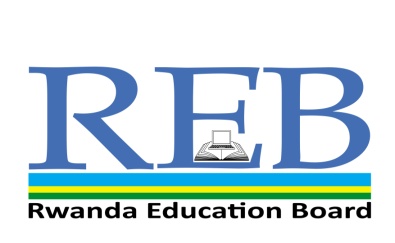 SENIOR 4 END OF YEAR EXAMINATIONS, 2019SUBJECT: LITERATURE IN ENGLISH COMBINATIONS: HISTORY-ECONOMICS-LITERATURE (HEL)			HISTORY-GEOGRAPHY-LITERATURE (HGL)			LITERATURE-ECONOMICS-GEOGRAPPHY (LEG)LITERATURE-FRENCH–KINYARWANDA (LFK)ENGLISH-KISWAHILI-KINYARWANDA (LKK)DURATION: 3 HOURSINSTRUCTIONSDo not open this paper until you are told to do so.This paper consists of THREE Sections: A, B and C Section A: Prose and Poetry	(40 marks) Section B: Plays			(30 marks)Section C: Novels 		         (30 marks)Use only a blue or black pen.SECTION A: Prose and Poetry. Read the passage below and answer the questions that follow (25 marks)Finally, she wiped her tears and looked at her son, playing innocently on his father’s lap. She had two daughters from her first marriage but this boy, the fruit of the only true love she had ever known in her thirty and five years under the sun, was the crown of her life. Still, a fear tugged at her heart leaving her belly feeling an airy hollowness. Would she live to see him grow up into a man? And if she died, would Steve care for him or would he let the boy to wonder unloved, unwanted on the harsh streets of life? Maureen had no doubt that Steve would live: He had the will. She wished she too could summon up that kind of spirit. She looked at Steve and their son again, the way a seer peers at the contents of his diviner-gourd to read the secrets of life and she smiled wearily. These were her men. She could die but these two, father and son, would always be together. Nothing could separate them. She could see that in the way they sat and played so snugly with his father, in the way Steve held him as if he would never let go. It was such a perfect picture. Just as if the whole world was just the two of them. Still, she wanted reassurance but when she tried to speak, the words would not form. Steve held her eyes in his eyes- a more profound answer than any words could speak. In that moment, Maureen felt strangely relaxed and her heart sang: Ngumbuka nyume thii, Magegania meekwo thii, matari mekwo? Yes? She would fly out of this world and wonders hitherto unseen would be performed on earth.QuestionsAnalyse the extract stylistically, then point out all the devises used.     (5 marks)What is the subject matter in the extract? (4 marks)Compare and contrast the two characters (Maureen and Steve) mentioned above. (5 marks)Explain the atmosphere created by the extract. (5 marks)If you were Maureen, how could you behave in this difficult situation?  (6 marks)Read the poem below and answer the questions that follow (15 marks) “I Speak for the Bush” By Everett Standa. QuestionsWhat is being spoken is the poem? (2 marks) Identify where “metonymy and simile” are used in the poem? (5 marks)What is the poet’s message in the poem? (3 marks) (d) Create a sonnet and give it a title of your choice. (5 marks)SECTION B: PLAYS (30 Marks)Read the extract below carefully and then answer the questions that follow as concisely as possible HENRIK IBSEN: An Enemy of the PeoplePETER: Yes, Thomas, and I’m afraid you’re an impossible man to work with!               I know that from experience! You’ve no consideration whatsoever               for anybody or anything. You seem completely to overlook the fact               that you’ve me—and only me—to thank for your appointment               as medical officer to the baths…DR. STOCKMANN: You to thank!—It was mine by right!—No one else               was entitled to it! It was actually I who discovered the               town’s potentialities as a health-resort! No one else ever had the               idea! Why, for years I fought for it single-handed, I wrote and wrote- -PETER:  I’m not saying you didn’t; but it wasn’t the right time for it then               - -though you weren’t to know that in your remote little world up north.              But, as soon as the opportune moment arrived,               I - - and others - - took the matter up and - -DR.  STOCKMANN: Yes - - and made a thorough mess of it              Completely disregarded my careful plan, and ruined the              whole thing! Well, we can see now what a bunch of geniuses you were! PETER: You’re simply finding a pretext for your usual hostility - - attacking               your superiors - - It’s an old habit of yours! You can’t stand authority             - - you just can’t take orders, you never could! You look down on             anyone who holds a higher position than you - - you regard him             as a personal enemy; and any brick’s good enough to throw             at him! However, I’ve tried my utmost to make it plain to you just             how much is at stake for the town - - and, necessarily for me, too.             And therefore, Thomas, you’ II find me absolutely adamant about             what I’m going to ask you to do now!DR.  STOCKMANN: Really?  - - And what’s that?PETER: Well, as you haven’t had sense enough to keep your mouth shut               about this extremely delicate matter, which should, in any case,               have been treated officially highly confidential, it’s obviously too               late now to attempt to hush it up in any way. All sorts of rumours ‘II               be going around before very long; and no doubt they’ II be               embroidered by our enemies. So there’s only one thing you can               do - - and that’s publically contradict them!QUESTIONS:Briefly place the context of this passage. (5marks)What is revealed about Peter’s character in this passage? (5marks)Explain Dr. Stockmann’s attitude to Peter’s proposal as revealed in this passage. Why does he react that way? (10 marks)What is the significance of this passage in relation to what happens in the rest of the play? (10 marks) SECTION C: NOVELS (30 marks)4) Read the extract below carefully and then answer the questions that follow as concisely as possible. (15 marks) Peter Abrahams: Mine BoyXuma had been in the city for three months now. He had left Leah’s place over two months ago and lived in a room in Malay Camp. He had not been to see Leah since he left there. He did not want to go there for fear that he could meet Eliza. She was like a devil in his blood.         He could not forget her.         He wanted to see Leah, and the others too. Had they not been his first friends when he came to the city? Had they not given him food and a place to live? But because he feared seeing Eliza he would not go. So he had stayed away.      And this night, as he sat in the cold room with no fire, and there was no one to speak to, he longed for the warmth of Leah’s place, and for the brightness in Leah’s eyes and for the drunken nonsense of Daddy and the wise, watching eyes and of old Ma Plank, who saw everything and said nothing. He even longed to see the thin colored woman, Lena, who was like a baby beside Johannes. He longed for them all and his heart felt heavy and the coldness in the room was great.      He lit his pipe and sucked it. The he got up, put on his coat and went out.  He shivered as the night air hit his face.     It was Saturday night and in spite of the cold, the streets were crowded. But it was not as it had been that first Saturday when he had gone walking with Joseph. People moved slowly and clung to each other. And you could not make out the strong men. They were all dressed to keep out the cold. There were no crowds standing on streets corners talking. They all moved.      He went up the street and walked in the direction of the heart of Johannesburg. He passed a couple under a lamplight. The man had his arms round the woman. The woman was laughing into the man’s face. He looked away and hurried past. Everywhere, he saw couples. They walked close together to keep out the cold. And they all seemed so happy. Only he walked alone.     His shoes were thin and the cold came through. His toes began to ache. “But it’s not so bad,” he thought, remembering all the clothes his white man had given him. And there were others who passed him, who did not even have shoes. Many without coats and one could see it in their eyes, so it was not so bad. But even those whose eyes showed how cold they were, were not alone. Most of them walked with a woman. Others had men friends. Only he walked alone.Questions:Explain why Xuma does not want to go to Leah’s place. (2 marks)Explain the character of Leah, as it is revealed in this extract? (2 marks)In the extract, Xuma longed for many people. Explain this homesickness referring to what happened in the story. (4 marks) “But it’s not so bad,” he thought, remembering all the clothes his white man had given him. Which theme does this sentence reveal? (1 marks)Explain that theme by giving more evidences from the story. (3 marks)Describe the main character as he is presented in the extract? (3 marks)Attempt the question below on George Orwell’s novel: Animal Farm (15 marks)George Orwell: Animal FarmExplain the theme of “Corruption” depicted in the novel “Animal Farm”  When my friend sees me
He swells and pants like a frog
Because I talk the wisdom of the bush!
He says we from the bush Do not understand civilized ways
For we tell our women
To keep the hem of their dresses
Below the knee.
We from the bush, my friend insists,
Do not know how to 'enjoy':
When we come to the civilized city,
Like nuns, we stay away from the nightclubs
Where women belong to no men
And men belong to no women
And these civilized people 
Quarrel and fight like hungry lions!

But, my friend, why do men
With crippled legs, lifeless eyes,
Wooden legs, empty stomachs
Wander about the streets
Of this civilized world?
Teach me, my friend, the trick,
So that my eyes may not
See those whose houses have no walls
But emptiness all around;
Show me the wax you use 
To seal your ears
To stop hearing the cry of the hungry; 

Teach me the new wisdom
Which tells men
To talk about money and not love,
When they meet women;

Tell your God to convert 
Me to the faith of indifferent,
The faith of those
Who will never listen until
They are shaken with blows.

I speak of the bush:
You speak for the civilized-
Will you hear me?